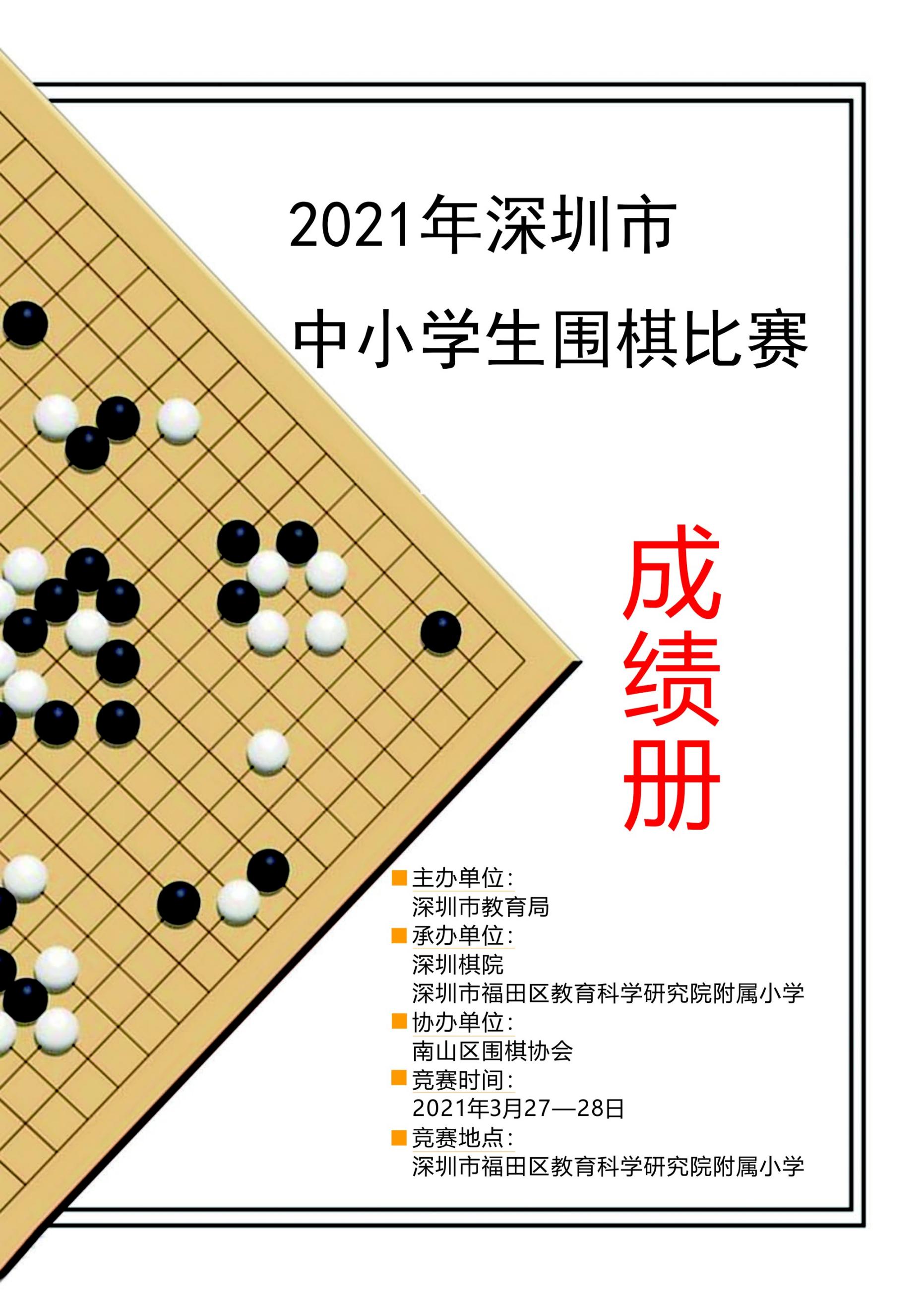 2021年深圳市中小学生围棋比赛优秀教练员名单2021年深圳市中小学生围棋比赛优秀裁判员名单2021年深圳市中小学生围棋比赛优秀组织奖2021年深圳市中小学生围棋比赛名次表小学男子甲组2021年深圳市中小学生围棋比赛名次表小学男子乙组2021年深圳市中小学生围棋比赛名次表小学男子丙组2021年深圳市中小学生围棋比赛名次表小学女子甲组2021年深圳市中小学生围棋比赛名次表小学女子乙组2021年深圳市中小学生围棋比赛名次表中学男子组2021年深圳市中小学生围棋比赛名次表中学女子组2021年深圳市中小学生围棋比赛小学组团体成绩名单2021年深圳市中小学生围棋比赛小学组团体成绩名单2021年深圳市中小学生围棋比赛小学组团体成绩名单2021年深圳市中小学生围棋比赛小学组团体成绩名单2021年深圳市中小学生围棋比赛小学组团体成绩名单2021年深圳市中小学生围棋比赛小学组团体成绩名单2021年深圳市中小学生围棋比赛小学组团体成绩名单2021年深圳市中小学生围棋比赛小学组团体成绩名单单位组别编号姓名积分名次积分之和团队名次深圳市南山外国语学校(集团)科苑小学小学男子甲组54郑纳川103560.001深圳市南山外国语学校(集团)科苑小学小学男子乙组35聂川翔121060.001深圳市南山外国语学校(集团)科苑小学小学男子丙组71李和宸12960.001深圳市南山外国语学校(集团)科苑小学小学女子甲组108朱泊宁12860.001深圳市南山外国语学校(集团)科苑小学小学女子乙组99王雯钰14660.001深圳市蛇口育才教育集团育才一小小学男子甲组13钟键伟121758.002深圳市蛇口育才教育集团育才一小小学男子乙组81杜李祎晨14458.002深圳市蛇口育才教育集团育才一小小学男子丙组170诸昱泽106458.002深圳市蛇口育才教育集团育才一小小学女子甲组51赵雅迎121258.002深圳市蛇口育才教育集团育才一小小学女子乙组21刘佳易102258.002深圳市南山区前海小学小学男子甲组66王瀚琛102556.003深圳市南山区前海小学小学男子乙组85蒋一凡104656.003深圳市南山区前海小学小学男子丙组103梁思辰103956.003深圳市南山区前海小学小学女子甲组107吴昕诺102556.003深圳市南山区前海小学小学女子乙组89方瑾萱16156.003深圳市龙华区龙华第二小学小学男子甲组9黄冠祺14256.004深圳市龙华区龙华第二小学小学男子乙组50程绍平14756.004深圳市龙华区龙华第二小学小学男子丙组2吴承远88356.004深圳市龙华区龙华第二小学小学女子甲组66黄琪雅101956.004深圳市龙华区龙华第二小学小学女子乙组32时子茹102556.004深圳市水库小学小学男子甲组128张轩豪121856.005深圳市水库小学小学男子乙组162李哲昊121456.005深圳市水库小学小学男子丙组118陈克璿104356.005深圳市水库小学小学女子甲组16谭垚均84656.005深圳市水库小学小学女子乙组76李亦涵14456.005深圳市南山实验教育集团麒麟小学小学男子甲组94白俊翔103254.006深圳市南山实验教育集团麒麟小学小学男子乙组24田翔宇14254.006深圳市南山实验教育集团麒麟小学小学男子丙组22周沛哲105154.006深圳市南山实验教育集团麒麟小学小学女子甲组88夏冰妍84454.006深圳市南山实验教育集团麒麟小学小学女子乙组17徐熠菲121354.006深圳市宝安实验学校小学男子甲组106胡竞文85754.007深圳市宝安实验学校小学男子乙组73陈远天106754.007深圳市宝安实验学校小学男子丙组94林希腾121654.007深圳市宝安实验学校小学女子甲组68翁悦涵103054.007深圳市宝安实验学校小学女子乙组8王锦熙14554.007深圳市蛇口育才教育集团育才二小小学男子甲组25奚霆泽14654.008深圳市蛇口育才教育集团育才二小小学男子乙组134李承恩12954.008深圳市蛇口育才教育集团育才二小小学男子丙组77沙漠雨辰87754.008深圳市蛇口育才教育集团育才二小小学女子甲组4周亚书102254.008深圳市蛇口育才教育集团育才二小小学女子乙组31郜芷然103954.008深圳市南山区海滨实验小学愉康部小学男子甲组96蔡一鸣121954.009深圳市南山区海滨实验小学愉康部小学男子乙组39瞿子骏122554.009深圳市南山区海滨实验小学愉康部小学男子丙组11张禄浩89954.009深圳市南山区海滨实验小学愉康部小学女子甲组106王梦熙103354.009深圳市南山区海滨实验小学愉康部小学女子乙组69宋夏12854.009深圳市南山区华侨城小学小学男子甲组116李晨枫121452.0010深圳市南山区华侨城小学小学男子乙组64徐靖昊103152.0010深圳市南山区华侨城小学小学男子丙组85潘逸鑫612352.0010深圳市南山区华侨城小学小学女子甲组7任德音102952.0010深圳市南山区华侨城小学小学女子乙组102杨昀洁14352.0010深圳市南山区阳光小学小学男子甲组101梁鹏天12752.0011深圳市南山区阳光小学小学男子乙组92李俊熹88852.0011深圳市南山区阳光小学小学男子丙组92周靖集121952.0011深圳市南山区阳光小学小学女子甲组46刘奕鹭102152.0011深圳市南山区阳光小学小学女子乙组53吴洛凝103252.0011深圳市坪山区坪山实验学校小学男子甲组111易骏涵102252.0011深圳市坪山区坪山实验学校小学男子乙组3徐文淅102852.0011深圳市坪山区坪山实验学校小学男子丙组34唐琰博14752.0011深圳市坪山区坪山实验学校小学女子甲组27曹若曦84552.0011深圳市坪山区坪山实验学校小学女子乙组20邓睿琳103152.0011深圳市南山实验教育集团鼎太小学小学男子甲组129胡家毅121052.0013深圳市南山实验教育集团鼎太小学小学男子乙组36陈以桐121952.0013深圳市南山实验教育集团鼎太小学小学男子丙组46张琦林105452.0013深圳市南山实验教育集团鼎太小学小学女子甲组30宋玥萱84152.0013深圳市南山实验教育集团鼎太小学小学女子乙组27郭雨涵102352.0013深圳市桃源居中澳实验学校小学男子甲组49刘宸希610652.0014深圳市桃源居中澳实验学校小学男子乙组107李好121152.0014深圳市桃源居中澳实验学校小学男子丙组127张圳122352.0014深圳市桃源居中澳实验学校小学女子甲组19王子愉121352.0014深圳市桃源居中澳实验学校小学女子乙组16骆亚茜104152.0014深圳市福田区百花小学小学男子甲组138吴泽邦14350.0015深圳市福田区百花小学小学男子乙组56陈柏均105950.0015深圳市福田区百花小学小学男子丙组138梁家铭122050.0015深圳市福田区百花小学小学女子甲组5陈乐儿67950.0015深圳市福田区百花小学小学女子乙组14马子晴85650.0015深圳市南山区西丽小学小学男子甲组143饶阮兴104950.0016深圳市南山区西丽小学小学男子乙组165屈晋豪811250.0016深圳市南山区西丽小学小学男子丙组19张云翀122650.0016深圳市南山区西丽小学小学女子甲组63崔姝雅84250.0016深圳市南山区西丽小学小学女子乙组30崔姝敏121950.0016深圳市石岩公学小学男子甲组125张育霖610848.0017深圳市石岩公学小学男子乙组124丁雨翔106148.0017深圳市石岩公学小学男子丙组143周津贤14248.0017深圳市石岩公学小学女子甲组69李诗涵12948.0017深圳市石岩公学小学女子乙组40曾曦乐69048.0017深圳市南山区科华学校小学男子甲组29蒋锦泽87448.0018深圳市南山区科华学校小学男子乙组67许嘉翀89248.0018深圳市南山区科华学校小学男子丙组50韩静远14448.0018深圳市南山区科华学校小学女子甲组61韩静雯103748.0018深圳市南山区科华学校小学女子乙组65丁栩晨86648.0018深圳市南山区荔湾小学小学男子甲组112阮一凡87348.0019深圳市南山区荔湾小学小学男子乙组146张天泽14548.0019深圳市南山区荔湾小学小学男子丙组87苏梓杰122448.0019深圳市南山区荔湾小学小学女子甲组74李美孜49248.0019深圳市南山区荔湾小学小学女子乙组51杨沐岩104748.0019深圳市福田区园岭小学小学男子甲组46李昊103048.0020深圳市福田区园岭小学小学男子乙组4肖方乐121748.0020深圳市福田区园岭小学小学男子丙组72邵凯烨121148.0020深圳市福田区园岭小学小学女子甲组99卢子盈67648.0020深圳市福田区园岭小学小学女子乙组119李纹熹86548.0020深圳市南山实验教育集团南头小学小学男子甲组89李梦言85948.0021深圳市南山实验教育集团南头小学小学男子乙组143王启鑫104348.0021深圳市南山实验教育集团南头小学小学男子丙组135王一洲103148.0021深圳市南山实验教育集团南头小学小学女子甲组39何沐晴101848.0021深圳市南山实验教育集团南头小学小学女子乙组127戴希芸102748.0021深圳市南山区前海学校小学男子甲组133宋锦翰102448.0022深圳市南山区前海学校小学男子乙组118任思远87148.0022深圳市南山区前海学校小学男子丙组23王翊暄104748.0022深圳市南山区前海学校小学女子甲组72石悦102048.0022深圳市南山区前海学校小学女子乙组98曹湘宁103748.0022北大附中深圳南山分校小学男子甲组50张清岚87048.0023北大附中深圳南山分校小学男子乙组149王亦仑122048.0023北大附中深圳南山分校小学男子丙组174刘乐之102748.0023北大附中深圳南山分校小学女子甲组18刘彦彤103848.0023北大附中深圳南山分校小学女子乙组107李沁宸85848.0023深圳市南山区南油小学小学男子甲组68张俊鹏103746.0024深圳市南山区南油小学小学男子乙组37杨煜程87646.0024深圳市南山区南油小学小学男子丙组61李雨豪810346.0024深圳市南山区南油小学小学女子甲组32关之薇12646.0024深圳市南山区南油小学小学女子乙组108徐绘溁85346.0024深圳市南山第二外国语学校(集团)学府二小小学男子甲组5梅亦涵69946.0025深圳市南山第二外国语学校(集团)学府二小小学男子乙组44李卓阳810546.0025深圳市南山第二外国语学校(集团)学府二小小学男子丙组5占云柏104846.0025深圳市南山第二外国语学校(集团)学府二小小学女子甲组42宋紫晗101746.0025深圳市南山第二外国语学校(集团)学府二小小学女子乙组6宓于煊12946.0025深圳市南山外国语学校(集团)文华学校小学男子甲组114蒋明佑121146.0026深圳市南山外国语学校(集团)文华学校小学男子乙组38张子轩121246.0026深圳市南山外国语学校(集团)文华学校小学男子丙组128曾湙谦613446.0026深圳市南山外国语学校(集团)文华学校小学女子甲组58朱倩彤103546.0026深圳市南山外国语学校(集团)文华学校小学女子乙组44肖舒雨610546.0026深圳市龙岗区百外春蕾小学小学男子甲组139周楚晋611446.0026深圳市龙岗区百外春蕾小学小学男子乙组71刘思廷106946.0026深圳市龙岗区百外春蕾小学小学男子丙组140文鑫城104046.0026深圳市龙岗区百外春蕾小学小学女子甲组22黄家妍85346.0026深圳市龙岗区百外春蕾小学小学女子乙组120吴俊菡121146.0026哈尔滨工业大学（深圳）实验学校小学男子甲组28侯宇轩121246.0028哈尔滨工业大学（深圳）实验学校小学男子乙组114彭之乎103646.0028哈尔滨工业大学（深圳）实验学校小学男子丙组102米思宇415746.0028哈尔滨工业大学（深圳）实验学校小学女子甲组92王凤仪85546.0028哈尔滨工业大学（深圳）实验学校小学女子乙组114王春岚121546.0028深圳市南山实验教育集团荔林小学小学男子甲组117谈逸舟102946.0028深圳市南山实验教育集团荔林小学小学男子乙组1宋泽如613446.0028深圳市南山实验教育集团荔林小学小学男子丙组70徐炳谦121246.0028深圳市南山实验教育集团荔林小学小学女子甲组75李云舒103646.0028深圳市南山实验教育集团荔林小学小学女子乙组33王令仪87246.0028深圳市南山海滨实验小学深圳湾部小学男子甲组127魏熙原69446.0030深圳市南山海滨实验小学深圳湾部小学男子乙组69何政耀88246.0030深圳市南山海滨实验小学深圳湾部小学男子丙组123徐立人106546.0030深圳市南山海滨实验小学深圳湾部小学女子甲组81蓝乐淇121446.0030深圳市南山海滨实验小学深圳湾部小学女子乙组132王茗萱103046.0030深圳市福田区梅林小学小学男子甲组34熊嵘华413246.0031深圳市福田区梅林小学小学男子乙组58赵阳122646.0031深圳市福田区梅林小学小学男子丙组59陈一鸣87846.0031深圳市福田区梅林小学小学女子甲组31陈柏淇121646.0031深圳市福田区梅林小学小学女子乙组79黄垣怡102846.0031南方科技大学教育集团（南山）实验一小小学男子甲组17史乐山122146.0032南方科技大学教育集团（南山）实验一小小学男子乙组43杨宇桐104546.0032南方科技大学教育集团（南山）实验一小小学男子丙组17刘子颉611846.0032南方科技大学教育集团（南山）实验一小小学女子甲组13张雨晨102646.0032南方科技大学教育集团（南山）实验一小小学女子乙组128刘雅文86146.0032深圳市南山区深圳湾学校小学男子甲组95何赞宇412544.0033深圳市南山区深圳湾学校小学男子乙组30李维铭103844.0033深圳市南山区深圳湾学校小学男子丙组161赵城君103444.0033深圳市南山区深圳湾学校小学女子甲组41徐依琳67844.0033深圳市南山区深圳湾学校小学女子乙组37孙瑞希14244.0033深圳市福田彩田学校小学男子甲组122袁如真86844.0034深圳市福田彩田学校小学男子乙组84饶家豪88044.0034深圳市福田彩田学校小学男子丙组80曹芮熙89044.0034深圳市福田彩田学校小学女子甲组57周思言121144.0034深圳市福田彩田学校小学女子乙组19朱安怡87544.0034深圳市宝安区万丰小学小学男子甲组105兰梦泽103444.0035深圳市宝安区万丰小学小学男子乙组70王哲89344.0035深圳市宝安区万丰小学小学男子丙组109张燚恒811444.0035深圳市宝安区万丰小学小学女子甲组48余子怡66944.0035深圳市宝安区万丰小学小学女子乙组26杨瑷萌121744.0035深圳市南山第二外国语学校(集团)海德学校小学男子甲组10黄浩云103344.0036深圳市南山第二外国语学校(集团)海德学校小学男子乙组42麦宇希88344.0036深圳市南山第二外国语学校(集团)海德学校小学男子丙组148孙修远104244.0036深圳市南山第二外国语学校(集团)海德学校小学女子甲组10韩子莹86544.0036深圳市南山第二外国语学校(集团)海德学校小学女子乙组55傅煜淇87944.0036深圳市南山区南山小学小学男子甲组62李骏曦86242.0037深圳市南山区南山小学小学男子乙组16俞志远106342.0037深圳市南山区南山小学小学男子丙组67陈文哲416442.0037深圳市南山区南山小学小学女子甲组52邹诗瑶12542.0037深圳市南山区南山小学小学女子乙组59黄钎洋85142.0037深圳市宝安中学(集团)第二外国语学校小学男子甲组18齐心浩103842.0038深圳市宝安中学(集团)第二外国语学校小学男子乙组145张峻104042.0038深圳市宝安中学(集团)第二外国语学校小学男子丙组38戴桦毅415542.0038深圳市宝安中学(集团)第二外国语学校小学女子甲组98张函84742.0038深圳市宝安中学(集团)第二外国语学校小学女子乙组63钟雨珂104242.0038深圳市南山区香山里小学小学男子甲组100杨东燃412740.0039深圳市南山区香山里小学小学男子乙组155纪耕泽105740.0039深圳市南山区香山里小学小学男子丙组69刘彦宏612740.0039深圳市南山区香山里小学小学女子甲组11王曦浠14340.0039深圳市南山区香山里小学小学女子乙组61杨珺涵610240.0039深圳市南山区沙河小学小学男子甲组14周彧佳610340.0040深圳市南山区沙河小学小学男子乙组148袁子轩614440.0040深圳市南山区沙河小学小学男子丙组146唐肖霄89540.0040深圳市南山区沙河小学小学女子甲组79周忞欣86040.0040深圳市南山区沙河小学小学女子乙组70舒可121240.0040深圳市南山第二外国语学校(集团)学府一小小学男子甲组144巫朗暹85840.0041深圳市南山第二外国语学校(集团)学府一小小学男子乙组66张家越612240.0041深圳市南山第二外国语学校(集团)学府一小小学男子丙组57梁宸811340.0041深圳市南山第二外国语学校(集团)学府一小小学女子甲组12袁子茵83940.0041深圳市南山第二外国语学校(集团)学府一小小学女子乙组126李凌寒104540.0041南方科技大学教育集团（南山）实验二小小学男子甲组79王若飞102338.0042南方科技大学教育集团（南山）实验二小小学男子乙组133景易612038.0042南方科技大学教育集团（南山）实验二小小学男子丙组47李易辰88138.0042南方科技大学教育集团（南山）实验二小小学女子甲组64卢语墨49338.0042南方科技大学教育集团（南山）实验二小小学女子乙组22魏澜104038.0042深圳市南山区文理实验学校小学男子甲组38叶根佑412836.0043深圳市南山区文理实验学校小学男子乙组93钟国强122736.0043深圳市南山区文理实验学校小学男子丙组167万睿谦811136.0043深圳市南山区文理实验学校小学女子甲组34陈薇雅67336.0043深圳市南山区文理实验学校小学女子乙组94李昭铮69236.0043深圳市深中南山创新学校小学男子甲组123肖泽旭69536.0044深圳市深中南山创新学校小学男子乙组60张安之104436.0044深圳市深中南山创新学校小学男子丙组8龙瑾瑜613136.0044深圳市深中南山创新学校小学女子甲组17曾雅欣85736.0044深圳市深中南山创新学校小学女子乙组47朱钰琪69436.0044深圳市南山区平山小学小学男子甲组22石家好610736.0045深圳市南山区平山小学小学男子乙组32赵一备89736.0045深圳市南山区平山小学小学男子丙组49任柏嘉613736.0045深圳市南山区平山小学小学女子甲组94杨梓欣86636.0045深圳市南山区平山小学小学女子乙组28黄灵萱87136.0045深圳市南山区荔香学校小学男子甲组2姚钧怀413134.0046深圳市南山区荔香学校小学男子乙组153王锐韬417234.0046深圳市南山区荔香学校小学男子丙组89韦俊辰106634.0046深圳市南山区荔香学校小学女子甲组90李虹颖85434.0046深圳市南山区荔香学校小学女子乙组13黄涵湘85234.0046深圳市南山区文理实验学校(集团)文理二小小学男子甲组142皮茂林413934.0047深圳市南山区文理实验学校(集团)文理二小小学男子乙组104高睿熙87534.0047深圳市南山区文理实验学校(集团)文理二小小学男子丙组28舒彦淳810434.0047深圳市南山区文理实验学校(集团)文理二小小学女子甲组71黎颖怡67134.0047深圳市南山区文理实验学校(集团)文理二小小学女子乙组5王墨渊87334.0047深圳市南山区南海小学小学男子甲组77张函语87834.0048深圳市南山区南海小学小学男子乙组128明皓宇811534.0048深圳市南山区南海小学小学男子丙组163张泓悦613034.0048深圳市南山区南海小学小学女子甲组45邵悦馨67734.0048深圳市南山区南海小学小学女子乙组50陈悦涵610434.0048深圳市南山区卓雅小学小学男子甲组83舒尔瞻610432.0049深圳市南山区卓雅小学小学男子乙组141覃敬凯106432.0049深圳市南山区卓雅小学小学男子丙组75陈杍立103232.0049深圳市南山区卓雅小学小学女子甲组37赵一嘉010132.0049深圳市南山区卓雅小学小学女子乙组80程芷瑜610832.0049深圳市南山区中国科学院深圳先进技术研究院实验学校小学男子甲组73陈子涵412432.0050深圳市南山区中国科学院深圳先进技术研究院实验学校小学男子乙组34郑梓名613232.0050深圳市南山区中国科学院深圳先进技术研究院实验学校小学男子丙组43路城瑞105532.0050深圳市南山区中国科学院深圳先进技术研究院实验学校小学女子甲组78毛奕萱84932.0050深圳市南山区中国科学院深圳先进技术研究院实验学校小学女子乙组90张远航411232.0050深圳市南山区桃源小学小学男子甲组20李锦衡88532.0051深圳市南山区桃源小学小学男子乙组160华瑞麟88632.0051深圳市南山区桃源小学小学男子丙组142段宇桐415832.0051深圳市南山区桃源小学小学女子甲组28吕惠茜49432.0051深圳市南山区桃源小学小学女子乙组9李芷昱88332.0051深圳市南山区松坪学校小学男子甲组88范皓宇88330.0052深圳市南山区松坪学校小学男子乙组174方雨牧615030.0052深圳市南山区松坪学校小学男子丙组27何旭杰415630.0052深圳市南山区松坪学校小学女子甲组50许恩琪121530.0052深圳市南山区松坪学校小学女子乙组95陈可悦013430.0052序号学校名称优秀教练员1深圳外国语学校孙中卫2深圳市南山区前海学校谢国兴3深圳市福永中学龙云波4深圳市南山区阳光小学陈伟忠5深圳市南山实验教育集团鼎太小学王一聪6深圳市南山实验教育集团麒麟小学张娜7深圳市南山区海滨实验小学愉康部刘大鹏8深圳市蛇口育才教育集团育才一小杨伟平9深圳市蛇口育才教育集团育才二小欧阳丽10深圳市南山外国语学校（集团）科苑小学何海波11深圳市南山区华侨城小学毛几戊12深圳市南山实验教育集团南头小学卢志强13深圳市南山区南油小学周元法14深圳市坪山区坪山实验学校周云飞15深圳市龙华区龙华第二小学彭博16深圳市水库小学陈嘉豪17深圳市宝安实验学校阳鹏18深圳市福田区园岭小学刘方序号优秀裁判员序号优秀裁判员1黄绵鑫5吴国涛2苏俊祥6欧阳东3彭斌7田朝艳4骆旭然8王晓晔序号获奖名单1深圳市南山区海滨实验小学愉康部2深圳市南山区阳光小学3深圳市南山实验教育集团鼎太小学4深圳市南山区华侨城小学5深圳市坪山区坪山实验学校6深圳市桃源居中澳实验学校7深圳市福田区百花小学8深圳市南山区西丽小学9深圳市南山区前海学校10深圳市福田区园岭小学11深圳市南山实验教育集团南头小学12北大附中深圳南山分校13深圳市南山区荔湾小学编号单位姓名积分个人积分对手分累进分累进分逆减名次59深圳市福田区景鹏小学高世承1616887219深圳市龙华区龙华第二小学黄冠祺141492682138深圳市福田区百花小学吴泽邦14148670393深圳市莲南小学陈俊羽14148666439深圳市翠北实验小学吴烜葆14147860525深圳市蛇口育才教育集团育才二小奚霆泽141474646101深圳市南山区阳光小学梁鹏天121292587135深圳市布心小学周培嘉121288608131深圳市宝安区海港小学陈汉哲121284581-749129深圳市南山实验教育集团鼎太小学胡家毅121284581-7010114深圳市南山外国语学校(集团)文华学校蒋明佑121282581128哈尔滨工业大学（深圳）实验学校侯宇轩121282561251深圳市龙华区牛栏前学校肖振宇121280562-6013116深圳市南山区华侨城小学李晨枫121280562-581472深圳市布心小学李绎成1212805215124深圳市蛇口育才教育集团育才二小李子骞121278501613深圳市蛇口育才教育集团育才一小钟键伟121276561-6617128深圳市水库小学张轩豪121276561-621896深圳市南山区海滨实验小学愉康部蔡一鸣121270542-521974哈尔滨工业大学（深圳）实验学校王浩博121270542-502017南方科技大学教育集团（南山）实验一小史乐山1212684621111深圳市坪山区坪山实验学校易骏涵101084602279南方科技大学教育集团（南山）实验二小王若飞1010845623133深圳市南山区前海学校宋锦翰101082502466深圳市南山区前海小学王瀚琛101080562576深圳市南山中英文学校代钧天101080522621深圳市龙岗区龙岗街道南联学校马小涵1010785427102深圳市福田区百花小学刁玉琛1010785028117深圳市南山实验教育集团荔林小学谈逸舟101078482946深圳市福田区园岭小学李昊101078443037深圳市南山区前海港湾学校张添森101076503194深圳市南山实验教育集团麒麟小学白俊翔101076442-583210深圳市南山第二外国语学校(集团)海德学校黄浩云101076442-5633105深圳市宝安区万丰小学兰梦泽101074443454深圳市南山外国语学校(集团)科苑小学郑纳川101072463599深圳市南山区前海小学曲竟通101070443668深圳市南山区南油小学张俊鹏101070422-563718深圳市宝安中学(集团)第二外国语学校齐心浩101070422-5438141深圳市南山实验教育集团鼎太小学郎文101068503931宝安区弘雅小学师崇延101068464078深圳市龙华区龙华第二小学聂予绚101068444115深圳市南山外国语学校(集团)文华学校何宇宸10106646421深圳市南山区海滨实验小学愉康部张煜彬101066441-5843134深圳市南山区前海港湾学校邓梓权101066443-404433深圳市宝安区荣根学校刘昭贤101066443-364597深圳市福田区园岭小学卓廉杰101066384647深圳大学师范学院附属后海小学罗心远101064444741深圳市坪山区坪山实验学校庄镇宇1010644248143深圳市南山区西丽小学饶阮兴101064404998南方科技大学教育集团（南山）实验一小罗哲仁101062425064深圳市南山区白芒小学易浚101054345190北京师范大学南山附属学校张梓琛101048305242深圳市南山区南油小学王钥888646533深圳市南山区阳光小学张传哲8882465424深圳市水库小学牟梓豪88784855115深圳市宝安区万丰小学陈浩恩88764056106深圳市宝安实验学校胡竞文88724057144深圳市南山第二外国语学校(集团)学府一小巫朗暹8872385889深圳市南山实验教育集团南头小学李梦言88704459103北京师范大学南山附属学校曲一鸣8870382-566061深圳市福田区景鹏小学李健宇8870382-546162深圳市南山区南山小学李骏曦8870381-606285深圳市南山实验教育集团南头小学刘辰煜8868446363深圳市宝安区坪洲小学董广畅8868406444深圳大学师范学院附属后海小学杨立秦8868381-6265126深圳市南山实验教育集团荔林小学宋哲宁8868381-586660深圳市宝安区黄麻布学校刘政翰88683667122深圳市福田彩田学校袁如真8868346840深圳市坪山区同心外国语学校杨丰诚8866406950北大附中深圳南山分校张清岚88663870107南方科技大学教育集团（南山）实验二小于紫涵8864387127深圳市南山第二外国语学校(集团)海德学校刘简诚8864341-5872112深圳市南山区荔湾小学阮一凡8864341-547329深圳市南山区科华学校蒋锦泽8862365-22744深圳市宝安中学(集团)第二外国语学校崔曹睿8862365-1875119深圳市坪山区同心外国语学校王子逸8862347675深圳市宝安实验学校王嘉睿8860327777深圳市南山区南海小学张函语8860287856深圳市南山外国语学校(集团)科苑小学丁子栩8858387981深圳市南山区向南小学李泽宏8858368045深圳市南山区科华学校李运康8858343-388165深圳市南山实验教育集团麒麟小学陶腾毅8858343-348288深圳市南山区松坪学校范皓宇88563883140深圳市南山区西丽小学邓皓云8856368420深圳市南山区桃源小学李锦衡8856342-428580深圳市坪山区中山小学陈文忠8856342-4086136深圳市南山区南海小学李心昊88543287104深圳市南山外国语学校(集团)大冲学校刘嘉铭8850322-408812深圳市南山区华侨城小学王演朝8850322-368986深圳市龙岗区信义实验小学周圳鹏88502890120深圳市蛇口育才教育集团育才一小朱羿辰8850249116深圳市南山区桃源小学叶昕燑6676389292深圳市南山第二外国语学校(集团)学府一小彭巍然66724093127深圳市南山海滨实验小学深圳湾部魏熙原66703294123深圳市深中南山创新学校肖泽旭6668305-2895113深圳市南山外国语学校(集团)大冲学校胡 稷6668305-269671深圳市南山海滨实验小学深圳湾部张赫666826978北大附中深圳南山分校孙墨6666302-54985深圳市南山第二外国语学校(集团)学府二小梅亦涵6666302-509936深圳市南山区南山小学晏轶宸666232100109深圳市坪山区碧岭小学甘小武666230101130深圳市坪山区碧岭小学姜睿文66622810214深圳市南山区沙河小学周彧佳66602210383深圳市南山区卓雅小学舒尔瞻66583010469深圳市南山区沙河小学徐梓恒66582610549深圳市桃源居中澳实验学校刘宸希66582410622深圳市南山区平山小学石家好665624107125深圳市石岩公学张育霖66561810870深圳市南山区前海学校左宇轩6654262-4210930深圳市深中南山创新学校毛梓林6654262-4011057深圳市南山第二外国语学校(集团)学府二小郭锦城665230111118深圳市南山区第二实验学校谢友友665224112110深圳市石岩公学杨佳皓665028113139深圳市龙岗区百外春蕾小学周楚晋66502411432深圳市龙岗区坂田街道花城小学李明宇66482411526深圳市福田彩田学校冯炎懿66482011667深圳市宝安区流塘小学张奕晨664818117132深圳市桃源居中澳实验学校曾凡宇6646222-3611852深圳市龙岗区坂田街道花城小学苏天宇6646222-341197深圳市南山区文理实验学校（集团）文理一小郭泽阳66462012082深圳市坪山区中山小学罗梓洵66441812148深圳市龙岗区龙岗街道南联学校江哲睿66441412243深圳市南山区荔湾小学谢菲尔44582612373深圳市南山区中国科学院深圳先进技术研究院实验学校陈子涵4458182-4612495深圳市南山区深圳湾学校何赞宇4458182-44125137深圳市南山区中国科学院深圳先进技术研究院实验学校张煜嘉4454182-46126100深圳市南山区香山里小学杨东燃4454182-4212738深圳市南山区文理实验学校叶根佑4454182-40128121深圳市福田区梅园小学庄乾皞445216129108深圳市宝安区天骄小学戴宇轩4450201302深圳市南山区荔香学校姚钧怀44501613134深圳市福田区梅林小学熊嵘华44481813258深圳市南山区平山小学袁佳铭44462613335深圳市南山区深圳湾学校周庭桦4444161346深圳市南山区月亮湾小学冯彦鸿44401213553深圳市南山区文理实验学校（集团）文理一小程锦旭4440813684深圳市南山外国语学校(集团)滨海小学王英杰44381013791深圳市南山区松坪学校何瑞杰4434101-32138142深圳市南山区文理实验学校(集团)文理二小皮茂林4434101-2813987深圳市南山区月亮湾小学凌鑫2254814055深圳市福田区梅林小学冯俊武22481014123深圳市南山区文理实验学校(集团)文理二小李孝宇2238614211深圳市南山区荔香学校涂灏衍0034014319深圳市南山区卓雅小学林季杨00140144编号单位姓名积分个人积分对手分累进分累进分逆减名次186深圳市宝安区宝安小学陈应隆16168072124深圳市南山实验教育集团麒麟小学田翔宇141492702109深圳市福田区上步小学郭致远14149264381深圳市蛇口育才教育集团育才一小杜李祎晨141490664146深圳市南山区荔湾小学张天泽14149062554深圳市宝安区坪洲小学黄若羲14148268650深圳市龙华区龙华第二小学程绍平14147464751深圳市福田区泰然小学邓晋川121288608134深圳市蛇口育才教育集团育才二小李承恩12128658935深圳市南山外国语学校(集团)科苑小学聂川翔1212865410107深圳市桃源居中澳实验学校李好121282621138深圳市南山外国语学校(集团)文华学校张子轩121282542-6212175深圳市龙岗区吉祥小学梅宇飞121282542-6013162深圳市水库小学李哲昊1212825014119深圳市翠北实验小学林逵深1212806415112深圳市光明区东周小学王高峰12128056164深圳市福田区园岭小学肖方乐121278541714深圳市南山实验教育集团麒麟小学潘元杰121278503-501836深圳市南山实验教育集团鼎太小学陈以桐121278503-4819149北大附中深圳南山分校王亦仑12127654207深圳市宝安区宝安小学刘景珩1212765221161深圳市南山外国语学校(集团)科苑小学刘宇轩121276502252深圳大学师范学院附属后海小学周容博1212705023147深圳市宝安区安乐小学陈嘉明121270482439深圳市南山区海滨实验小学愉康部瞿子骏121268562558深圳市福田区梅林小学赵阳121268462693深圳市南山区文理实验学校钟国强12126254273深圳市坪山区坪山实验学校徐文淅1010945828138深圳市向西小学庞蒙1010885229184深圳市龙华区龙华第二小学程绍安101086583-523064深圳市南山区华侨城小学徐靖昊101086583-5031167深圳市南山区蛇口学校陈诗修1010845232105深圳市桃源居中澳实验学校徐廉威1010805233179深圳市福田区园岭小学郭子涵101080503428深圳市南山外国语学校(集团)文华学校张小满1010804835114哈尔滨工业大学（深圳）实验学校彭之乎1010784836182深圳外国语小学郭仟屹101076522-563730深圳市南山区深圳湾学校李维铭101076522-5438126深圳市宝安区流塘小学马梓鸣1010765039145深圳市宝安中学(集团)第二外国语学校张峻1010764240151深圳市宝安区孝德学校陈薪源1010745441169深圳市龙华区未来小学周宏锦1010744842143深圳市南山实验教育集团南头小学王启鑫101074464360深圳市深中南山创新学校张安之101074444443南方科技大学教育集团（南山）实验一小杨宇桐101072524585深圳市南山区前海小学蒋一凡101072504689深圳市水库小学王子昂101072484783深圳市蛇口育才教育集团育才一小蔡海鹏1010724648113北京师范大学南山附属学校葛容溥101072444921深圳市宝安区潭头小学俞越溪101070461-625012深圳市龙岗区华中师范大学附属龙园学校史卓群101070461-585172深圳市南山区前海港湾小学唐若鹏101070442-5652188深圳市龙岗区龙岗街道南联学校李子豪101070442-525365深圳市南山区园丁学校葛文博101070442-5054180哈尔滨工业大学（深圳）实验学校蔡思101070385545深圳市蛇口育才教育集团育才二小梁晋先1010685256155深圳市南山区香山里小学纪耕泽1010685057106深圳市福田区梅林小学黄宇骏101068425856深圳市福田区百花小学陈柏均101068402-525913深圳市南山区前海小学赵一鹏101068402-5060124深圳市石岩公学丁雨翔101068366117深圳市福田区景秀小学刘汉文101066486216深圳市南山区南山小学俞志远101066441-6063141深圳市南山区卓雅小学覃敬凯101066441-5864117深圳外国语小学朱明涛101066426557深圳市南山外国语学校(集团)大冲学校欧阳毅平101066306673深圳市宝安实验学校陈远天1010624467130深圳市翠竹外国语实验学校廖展翼101062406871深圳市龙岗区百外春蕾小学刘思廷10105642696深圳市福田区梅山小学邓博文88804470118深圳市南山区前海学校任思远88784871110深圳市南山实验教育集团鼎太小学周子洋88784272144深圳市南山区园丁学校金辰羲88764473116南方科技大学教育集团（南山）实验一小刘鼎臣88724674104深圳市南山区文理实验学校(集团)文理二小高睿熙8872447537深圳市南山区南油小学杨煜程8872367633深圳市南山区海滨实验小学愉康部徐祉林8870441-647782深圳市宝安中学(集团)外国语学校胡雨杭8870441-6078157深圳市南山区香山里小学王政韩8870427984深圳市福田彩田学校饶家豪8870408029深圳市笋岗小学张焱8870348169深圳市南山海滨实验小学深圳湾部何政耀8868408242深圳市南山第二外国语学校(集团)海德学校麦宇希88683683168深圳市光明区公明中英文学校王予晟8868321-628422深圳市南山区前海港湾小学唐知逍8868321-5885160深圳市南山区桃源小学华瑞麟88663686176深圳市南山区卓雅小学吴君临8864408792深圳市南山区阳光小学李俊熹8864382-4888154深圳市福田彩田学校韩希8864383-3889136深圳市南山区荔湾小学黄杨晟8864383-369055深圳市宝安中学(集团)第二外国语学校黄敬皓8864349167深圳市南山区科华学校许嘉翀8862382-449270深圳市宝安区万丰小学王哲8862382-4093173深圳市南山区月亮湾小学刘源辰8862361-5694183深圳市南山区道尔顿新华公学曾海阳8862361-529598深圳市南山区南山小学程凡8862349632深圳市南山区平山小学赵一备88622897100深圳市南山区月亮湾小学曾意凯8860409879深圳市南山区前海学校徐悦诚8860389988深圳市龙岗区龙岗街道南联学校黄启航886036100178深圳市宝安实验学校辛俊磊8860322-50101103深圳亚迪学校聂艾橙8860322-44102137深圳市宝安区荣根学校刘仕贤886030103129深圳市南山区阳光小学舒靖煊88583610444深圳市南山第二外国语学校(集团)学府二小李卓阳88583410568深圳市龙岗区华中师范大学附属龙园学校张哲涵8858261069深圳市南山区南油小学雷知来8856381075深圳市南山区平山小学陈朝阳8856321-50108177北大附中深圳南山分校杨宇灏8856321-46109142深圳市宝安中学(集团)外国语学校缪明轩885630110152深圳市深中南山创新学校徐雪征8856282-46111165深圳市南山区西丽小学屈晋豪8856282-4411231深圳市南山外国语学校(集团)大冲学校李瑞秋885626113121深圳市坪山区坪山实验学校汪焱星885436114128深圳市南山区南海小学明皓宇885434115111深圳市南山区文理实验学校(集团)文理二小谢烁88542011659深圳市龙华区清湖小学肖振贤88523011795深圳市宝安区荣根学校朱铭轩884828118172深圳市罗芳小学卢卓667234119133南方科技大学教育集团（南山）实验二小景易66723012096深圳市南山区华侨城小学黄嘉祺66703212166深圳市南山第二外国语学校(集团)学府一小张家越66683612247深圳市龙岗区坂田街道坂田小学王子杭666638123122深圳市龙华区清湖小学龚子祺666634124156深圳市南山区文理实验学校温展权666232125132深圳市福田区荔园外国语小学赵溢文6662302-50126150深圳大学师范学院附属后海小学周心岳6662302-4812711深圳市龙岗区东方半岛小学张梓轩666226128102深圳市龙岗区东方半岛小学蔡文浩666032129166深圳市南山区科华学校郭柏城6660307-813076深圳市翠竹外国语实验学校罗扬皓6660307-613134深圳市南山区中国科学院深圳先进技术研究院实验学校郑梓名6660282-4613263北京师范大学南山附属学校王艺博6660282-421331深圳市南山实验教育集团荔林小学宋泽如66602613419深圳市南山区南海小学肖圳霖6658301-5413591深圳市南山实验教育集团南头小学梁维一6658301-50136171深圳市福田区百花小学庄子隽66582413780南方科技大学教育集团（南山）实验二小刘恒66563213823深圳市南山实验教育集团荔林小学李乐6656264-301398深圳市龙岗区坂田街道坂田小学李卓6656264-28140140深圳市坪山区中山小学曹旭辉6656262-44141187深圳市宝安区流塘小学严子皓6656261-48142123深圳市龙岗区龙城小学李泓霖665624143148深圳市南山区沙河小学袁子轩665620144164深圳市南山区沙河小学张茗杰6654261-50145108深圳市南山海滨实验小学深圳湾部叶敬尧6654261-46146127深圳市石岩公学黄焌颖6652243-3414727深圳市福田区梅园小学贺家喻6652243-3214826深圳市宝安区孝德学校谢玺陶665026149174深圳市南山区松坪学校方雨牧665022150125深圳市福田区景鹏小学董胥辰665020151131深圳市南山第二外国语学校(集团)学府一小金昱存66482815241深圳市南山区西丽小学闫崇远66482415362深圳市宝安区万丰小学蒋宗翰66482215486深圳市福田区景秀小学陈俊安66482015577深圳市南山区松坪学校肖浩宇664626156158深圳市龙岗区坂田街道花城小学刘峻篪66462015775深圳市深圳小学胡杰云664616158101深圳市上沙小学邓芷祺66421415946深圳市坪山区碧岭小学曾哲浩4464263-4416025深圳市南山第二外国语学校(集团)学府二小韩式喆4464263-4216190深圳市福田区荔园外国语小学吴宇瀚44582216215深圳市南山区深圳湾学校刘子昂445816163120深圳市福田区石厦学校李灏玄44562416449深圳市南山第二外国语学校(集团)海德学校呙溥渊44561816599深圳市龙岗区百外春蕾小学陈熠445420166181深圳市龙岗区坂田街道花城小学刘敬鹏44522016753深圳市宝安区金碧实验学校梁昊阳44521616818深圳市福田区教育科学研究院第二附属小学刘嘉鸿44501016948深圳市宝安区黄麻布学校章赟磊444614170159深圳市南山文理实验学校（集团）科创学校朱宇恒444612171153深圳市南山区荔香学校王锐韬4444162-36172163深圳市坪山区中山小学黄泽4444162-32173170深圳市南山区荔香学校张瑞麟44448174139深圳亚迪学校谢孜进44421617561深圳市南山区南头城小学陈梓奕4442141-42176115深圳市宝安区金碧实验学校文烨锋4442141-4017797深圳市坪山区碧岭小学林子博44401017887深圳市南山区丽湖学校唐维钧4438121792深圳前海哈罗外籍人员子女学校秦子晋44341218078深圳市南山文理实验学校（集团）科创学校笪誉224812181185深圳市南山区桃源小学郑弘毅2248818240深圳市宝安区黄麻布学校李奕桐2244818394深圳市蛇口育才教育集团育才四小杨知齐22404184135深圳市南山区中国科学院深圳先进技术研究院实验学校董嘉浩2236418574深圳市福田区梅园小学李宇鹏0020018610深圳市南山区南头城小学龚明辉001607-818720深圳市蛇口育才教育集团育才四小熊申霖001607-6188编号单位姓名积分个人积分对手分累进分累进分逆减名次16深圳市龙岗区坂田街道花城小学刘耀鹏161692721143深圳市石岩公学周津贤141496682117深圳市南山外国语学校(集团)大冲学校胡卿14148860350深圳市南山区科华学校韩静远14148264420深圳市光明区培英文武实验学校陈舒航141482585144深圳市翠竹外国语实验学校刘子轩14148256634深圳市坪山区坪山实验学校唐琰博141480687162深圳市龙岗区新南小学王淋锋12129056871深圳市南山外国语学校(集团)科苑小学李和宸12128662914深圳市龙华区第二实验学校林润祺121286601072深圳市福田区园岭小学邵凯烨121286541170深圳市南山实验教育集团荔林小学徐炳谦1212846212131深圳市龙岗区和平实验小学高浩天121284601360深圳市宝安区翻身小学祝斐121282561495深圳市宝安石岩湖学校雷俊熙121280641594深圳市宝安实验学校林希腾121280541656深圳市宝安区宝城小学林策121278561731深圳市福田区外国语学校李炬墨121276581892深圳市南山区阳光小学周靖集1212765019138深圳市福田区百花小学梁家铭1212744820113深圳市宝安区共乐小学陈省苏1212725621120深圳市宝安实验学校许宸瑜1212725022127深圳市桃源居中澳实验学校张圳121272482387深圳市南山区荔湾小学苏梓杰1212704624141深圳市龙岗区华中师范大学附属龙园学校史子乐121266602519深圳市南山区西丽小学张云翀1212664626174北大附中深圳南山分校刘乐之10108654274深圳市南山区南头城小学廖峈嵘101084602844深圳市福田区外国语学校（南校区）严俊钦1010824829124深圳市福田区荔园外国语小学何邦国1010805430135深圳市南山实验教育集团南头小学王一洲101078523175深圳市南山区卓雅小学陈杍立101078501-703264深圳市龙岗区华中师范大学附属龙园学校刘昊101078502-5633161深圳市南山区深圳湾学校赵城君101078502-5234169深圳市宝安区建安小学胡梓扬101078483542深圳市龙岗区坂田实验学校孟子越1010784436111深圳市南山实验教育集团南头小学陈楷松1010765437178北京师范大学南山附属学校文鑫洋1010765038103深圳市南山区前海小学梁思辰1010745039140深圳市龙岗区百外春蕾小学文鑫城101074484-3640116深圳市坪山区同心外国语学校罗慕冲101074484-3441148深圳市南山第二外国语学校(集团)海德学校孙修远101074482-5442118深圳市水库小学陈克璿101074482-5243176深圳市福田区百花小学汤敏俊101074464445深圳市南山实验教育集团荔林小学陈宇涵101074404597深圳市福田区景秀小学王韬杰101072504623深圳市南山区前海学校王翊暄101072482-54475深圳市南山第二外国语学校(集团)学府二小占云柏101072483-464883深圳市宝安区翻身小学严琦涵101072483-4449101深圳市宝安区流塘小学蓝圳阳101072465022深圳市南山实验教育集团麒麟小学周沛哲1010724451175深圳市南山区荔湾小学张仕泓101072385226深圳市南山外国语学校(集团)科苑小学余秋成101070485346深圳市南山实验教育集团鼎太小学张琦林101070461-605443深圳市南山区中国科学院深圳先进技术研究院实验学校路城瑞101070461-5855166深圳市福田区园岭实验小学欧明佳101068485684深圳市龙华区第二实验学校任城纬101068461-605776深圳市翠竹外国语实验学校黄仕腾101068463-4058122深圳市宝安中学（集团）实验学校王玺皓101068463-385954深圳市北斗小学庄瀚文101068446041深圳市南山区前海小学彭泽家1010664661105深圳市南山区第二外国语学校（集团）海岸小学李乾羲101066426210北京师范大学南山附属学校徐鸣谦1010644063170深圳市蛇口育才教育集团育才一小诸昱泽1010623664123深圳市南山海滨实验小学深圳湾部徐立人101056386589深圳市南山区荔香学校韦俊辰1010543666173深圳明德实验学校朱淮弘101052346766深圳市南山实验教育集团鼎太小学梁志豪888048683深圳市宝安区宝安小学林泽钜88804469172深圳市福田区园岭小学曹铭楷8878527015深圳市翠北实验小学刘烨88783471158深圳市福田区园岭实验小学侯剑宇8874421-6872126深圳市福田区泰然小学邓昊龙8874421-6473145深圳市龙岗区信义实验小学黄嘉烨88744074159深圳市宝安区孝德学校姜尚汶8872367558深圳市福田区园岭外国语小学黄尚熙8870467677深圳市蛇口育才教育集团育才二小沙漠雨辰8870407759深圳市福田区梅林小学陈一鸣88703678121深圳市蛇口育才教育集团育才一小黄卓屹8868407993深圳市宝安区孝德学校修忻善8868382-548047南方科技大学教育集团（南山）实验二小李易辰8868384-3681151深圳市宝安区流塘小学肖烜翘8868384-34822深圳市龙华区龙华第二小学吴承远8868383-4483139深圳市石岩公学潘吉闻8868381-5884129深圳市龙华区龙华第二小学谢承霖88664085150深圳市桃源居中澳实验学校张谷雨8866388674深圳市南山区科华学校周子全88663687132南方科技大学教育集团（南山）实验二小王仕珩8866348835深圳市华侨（康桥）书院周楠8866328980深圳市福田彩田学校曹芮熙8864409052深圳市福田区梅园小学朱璠柏88643891160深圳市南山外国语学校（集团）科苑小学（外卡）向峻琪8864342-5092112深圳市南山实验教育集团麒麟小学王莛轩8864342-4893168深圳市坪山区坪山实验学校王锦轩8864341-5494146深圳市南山区沙河小学唐肖霄8864309591深圳市坪山区中山小学蔡俊钦8862341-569673深圳市龙岗区百外春蕾小学黄坤锐8862341-529782深圳市南山第二外国语学校(集团)海德学校翟致为8860389811深圳市南山区海滨实验小学愉康部张禄浩8860341-5499108深圳市南山区荔香学校赵朱弘毅8860341-5010033宝安区弘雅小学陈宣旭8860302-5010198深圳市南山第二外国语学校(集团)学府二小桂俊深8860303-4010261深圳市南山区南油小学李雨豪8860303-3810328深圳市南山区文理实验学校(集团)文理二小舒彦淳88584010462深圳市南山区前海学校蔡迪帆88583410578深圳市南山外国语学校(集团)大冲学校叶子轩8856341061深圳市南山区海滨实验小学愉康部赵启杰885632107177深圳市南山区卓雅小学时业钧88563010836深圳市南山海滨实验小学深圳湾部赖听于88543010963深圳市南山区前海港湾小学兰泽平885428110167深圳市南山区文理实验学校万睿谦885234111137深圳市南山区南油小学叶天宇88522411257深圳市南山第二外国语学校(集团)学府一小梁宸885024113109深圳市宝安区万丰小学张燚恒884828114130深圳市福田区梅园小学温常凯66703811555深圳市南山区文理实验学校李佳乐66683411625深圳大学师范学院附属后海小学魏意宸66683211717南方科技大学教育集团（南山）实验一小刘子颉6666362-50118182深圳市南山区阳光小学朱智轩6666362-48119100深圳市龙岗区东方半岛小学吴东鸿66663212039深圳市南山区园丁学校鲁双语666438121134深圳市蛇口育才教育集团育才二小许喆66643412285深圳市南山区华侨城小学潘逸鑫66623412388深圳明德实验学校李宣均666230124104深圳市南山区西丽小学王晧辰6662282-50125164深圳市南山文理实验学校（集团）科创学校柯予晗6662282-4812669深圳市南山区香山里小学刘彦宏6658301-50127152深圳市南山区华侨城小学王镛6658301-48128136深圳市龙岗区坂田街道花城小学杨益彰6658281-54129163深圳市南山区南海小学张泓悦6658281-501308深圳市深中南山创新学校龙瑾瑜66582613113北大附中深圳南山分校孙嘉宇665822132171深圳市坪山区碧岭小学朱逸轩6658202-50133128深圳市南山外国语学校(集团)文华学校曾湙谦6658202-4813453深圳市南山区前海港湾小学邓浩轩66562813581深圳市宝安区建安小学王文涛66562613649深圳市南山区平山小学任柏嘉6656241-52137119深圳市南山第二外国语学校(集团)学府一小郑竣鸿6656241-48138179深圳市深中南山创新学校赖泽林665430139107深圳市南山文理实验学校（集团）科创学校刘颜滔665428140114深圳市南山区沙河小学刘亚星665418141156深圳市南山外国语学校(集团)文华学校孙启璠6652221429深圳市南山区平山小学肖楠轩66522014396深圳大学师范学院附属后海小学洪烨远66521614486深圳市南山区中国科学院深圳先进技术研究院实验学校孙瑾轩66503014551深圳市南山区松坪第二小学曹方来665026146125深圳市南山外国语学校(集团)滨海小学孙浩轩66502014737深圳市南山区香山里小学林久壹66482814868深圳外国语小学周子皓664824149153深圳市福田彩田学校周奕辰6648221-44150180深圳市坪山区中山小学谢佳呈6648221-40151157深圳市南山区园丁学校王子懿6644201527深圳市福田区梅林小学吴政熙66422215399南方科技大学教育集团（南山）实验一小马熙哲66421215438深圳市宝安中学(集团)第二外国语学校戴桦毅44662215527深圳市南山区松坪学校何旭杰4458223-38156102哈尔滨工业大学（深圳）实验学校米思宇4458223-34157142深圳市南山区桃源小学段宇桐44562015865深圳市南山区南海小学郭宗延445420159155哈尔滨工业大学（深圳）实验学校江宇轩445022160133深圳市南山区桃源小学周正恒445020161165深圳市南山外国语学校(集团)滨海小学黄雨辰445018162147深圳市南山区南头城小学彭博44501416367深圳市南山区南山小学陈文哲44481816412深圳市坪山区碧岭小学苏维国44461616548深圳市南山区松坪第二小学刘恩竹444614166110深圳市龙岗区坂田街道坂田小学彭铭泽44441416718深圳市福田区教育科学研究院第二附属小学徐希宇4444125-2016879深圳市南山区文理实验学校（集团）文理一小黄浩荻4444125-1816924深圳市龙岗区坂田街道坂田小学任高泽4444617030深圳市南山区道尔顿新华公学陈泽睿444220171149深圳市蛇口育才教育集团育才四小王梓昱44421217229深圳市龙岗区新南小学陈晓凯44381617340深圳市南山区松坪学校冯俊杰44361217421深圳市宝安区共乐小学张梓洋22486175106深圳市蛇口育才教育集团育才四小李欣龙224610176181深圳市南山区深圳湾学校马辉龙22446177154深圳市福田区教育科学研究院第二附属小学郭启瑞22408178115深圳市宝安区黄麻布学校周子钦223221796深圳市宝安区黄麻布学校张振轩0032018032深圳市福田区新洲小学柳泽佑001807-1218190深圳市盐田区外国语小学顾洪睿001807-10182编号单位姓名积分个人积分对手分累进分累进分逆减名次38深圳市翠竹外国语实验学校麦凯心16168872177深圳市龙岗区宝龙外国语学校钟明珊14148862211深圳市南山区香山里小学王曦浠14148666391深圳外国语小学尹羽彤14148460452深圳市南山区南山小学邹诗瑶12129466532深圳市南山区南油小学关之薇12129058654深圳市龙岗区信义实验小学柯铭芝121288627108深圳市南山外国语学校(集团)科苑小学朱泊宁12128454869深圳市石岩公学李诗涵121280549103深圳市宝安区壆岗小学麦睿绮121276561057深圳市福田彩田学校周思言121276541-661151深圳市蛇口育才教育集团育才一小赵雅迎121276541-601219深圳市桃源居中澳实验学校王子愉121274561-661381深圳市南山海滨实验小学深圳湾部蓝乐淇121274561-641450深圳市南山区松坪学校许恩琪121274501531深圳市福田区梅林小学陈柏淇121268461642深圳市南山第二外国语学校(集团)学府二小宋紫晗101082581739深圳市南山实验教育集团南头小学何沐晴101082481866深圳市龙华区龙华第二小学黄琪雅101080461972深圳市南山区前海学校石悦101078602046深圳市南山区阳光小学刘奕鹭10107852214深圳市蛇口育才教育集团育才二小周亚书101078502289深圳市龙华区龙华第二小学左甜甜101076522336深圳市蛇口育才教育集团育才一小李芷乐1010745024107深圳市南山区前海小学吴昕诺101074462513南方科技大学教育集团（南山）实验一小张雨晨101074442693深圳市宝安区宝城小学罗钰涵10107250276深圳市南山实验教育集团南头小学许泽琳10107248287深圳市南山区华侨城小学任德音101070441-622968深圳市宝安实验学校翁悦涵101070441-583024深圳市福田区园岭实验小学甘夏玮101068483140深圳市南山外国语学校(集团)科苑小学李涵畅1010684232106深圳市南山区海滨实验小学愉康部王梦熙101066483397深圳市南山区华侨城小学方睦研101066443458深圳市南山外国语学校(集团)文华学校朱倩彤101066423575深圳市南山实验教育集团荔林小学李云舒101062463661深圳市南山区科华学校韩静雯101062423718北大附中深圳南山分校刘彦彤101056363812深圳市南山第二外国语学校(集团)学府一小袁子茵8876443926深圳市南山区海滨实验小学愉康部曹天歌8876424030深圳市南山实验教育集团鼎太小学宋玥萱8874464163深圳市南山区西丽小学崔姝雅8872424286深圳市南山区南油小学张以莀8872404388深圳市南山实验教育集团麒麟小学夏冰妍8872384427深圳市坪山区坪山实验学校曹若曦8870444516深圳市水库小学谭垚均8868464698深圳市宝安中学(集团)第二外国语学校张函8868364725深圳市南山第二外国语学校(集团)学府一小胡嘉颖8868324878深圳市南山区中国科学院深圳先进技术研究院实验学校毛奕萱8866364953深圳市南山实验教育集团麒麟小学周梓玥8864342-50501深圳市南山区西丽小学王润欣8864342-485160深圳市南山外国语学校(集团)文华学校杨方睿8862365222深圳市龙岗区百外春蕾小学黄家妍8862342-485390深圳市南山区荔香学校李虹颖8862342-465492哈尔滨工业大学（深圳）实验学校王凤仪8862325573深圳市南山区文理实验学校（集团）文理一小唐曼毓8860385617深圳市深中南山创新学校曾雅欣8860362-465755深圳市南山区阳光小学徐嘉希8860362-445865深圳市桃源居中澳实验学校秦子欣8860305979深圳市南山区沙河小学周忞欣8858383-3460105深圳市龙岗区东方半岛小学孙若涵8858383-326114深圳市南山区前海小学韦熙雯885832622深圳市宝安区流塘小学谢安淇8856286343深圳市宝安实验学校黄若琳8854366410深圳市南山第二外国语学校(集团)海德学校韩子莹8852326594深圳市南山区平山小学杨梓欣8852246684深圳市南山第二外国语学校(集团)海德学校陆馨田66643467102深圳市南山区沙河小学徐贺6662346848深圳市宝安区万丰小学余子怡666230699深圳市龙岗区百外春蕾小学闻靖竹6660284-347071深圳市南山区文理实验学校(集团)文理二小黎颖怡6660284-287170深圳市南山实验教育集团鼎太小学刘雅希6658307234深圳市南山区文理实验学校陈薇雅665628733哈尔滨工业大学（深圳）实验学校谢星语6656227433深圳市石岩公学吴和谦6654327599深圳市福田区园岭小学卢子盈6654307645深圳市南山区南海小学邵悦馨6654281-507741深圳市南山区深圳湾学校徐依琳6654281-46785深圳市福田区百花小学陈乐儿6654267985深圳市南山区前海港湾小学姚欣妍6654228095深圳市蛇口育才教育集团育才二小杨睿欣6650328129深圳市福田区梅林小学潘婧文6650288235深圳市福田区百花小学陈舜欣6650188383北大附中深圳南山分校阮思睿66482084101深圳市南山区南山小学张译心6646288576深圳市南山区前海学校张琪6646228682深圳市福田彩田学校韦茵涵6646188787深圳市南山区前海港湾小学肖雯丹445420888深圳市福田区景鹏小学莫雯晰44541889104深圳市南山区文理实验学校陈宇周4452129047深圳市坪山区坪山实验学校徐思瑜4450209174深圳市南山区荔湾小学李美孜4450149264南方科技大学教育集团（南山）实验二小卢语墨4448189328深圳市南山区桃源小学吕惠茜4446109449深圳市南山区科华学校贺婧霓4444189515深圳市南山区园丁学校秦楚涵4444129656深圳市南山区平山小学穆沛琪4432109762深圳市南山区荔香学校柴欣怡2246149880深圳市南山实验教育集团园丁学校李鑫乐223649959深圳市南山区荔湾小学王艺蓉0032010037深圳市南山区卓雅小学赵一嘉0026010120深圳市南山区卓雅小学詹梓彤001807-1210223深圳市莲南小学丁尹001808-010367深圳市南山区松坪学校万欣妍001808-010321深圳市龙岗区坂田街道花城小学张哲涵0016010544深圳市南山第二外国语学校(集团)学府二小高子茵001407-8106100深圳市南山区深圳湾学校张叶蕾001407-610796深圳市南山实验教育集团荔林小学许若恩00120108编号单位姓名积分个人积分对手分累进分累进分逆减名次89深圳市南山区前海小学方瑾萱16168072137深圳市南山区深圳湾学校孙瑞希141494682102深圳市南山区华侨城小学杨昀洁14148870376深圳市水库小学李亦涵1414886448深圳市宝安实验学校王锦熙14148262599深圳市南山外国语学校(集团)科苑小学王雯钰14147858645深圳市福田区梅山小学蒋佳鑫12128862769深圳市南山区海滨实验小学愉康部宋夏1212885686深圳市南山第二外国语学校(集团)学府二小宓于煊121284569130深圳市南山实验教育集团园丁学校丁乐晴1212806210120深圳市龙岗区百外春蕾小学吴俊菡121278522-581170深圳市南山区沙河小学舒可121278522-541217深圳市南山实验教育集团麒麟小学徐熠菲121276621364深圳市南山外国语学校(集团)科苑小学陈子瑶1212765014114哈尔滨工业大学（深圳）实验学校王春岚121274582-521536哈尔滨工业大学（深圳）实验学校罗舒芃121274582-501626深圳市宝安区万丰小学杨瑷萌1212745217103深圳市南山区第二外国语学校（集团）海岸小学王奕岚121266481830深圳市南山区西丽小学崔姝敏1212624619104深圳市南山区深圳湾学校伍韫迪1010985420109深圳市宝安中学(集团)外国语学校章玉青101080522121深圳市蛇口育才教育集团育才一小刘佳易101080482227深圳市南山实验教育集团鼎太小学郭雨涵101078462-622382深圳市莲南小学杨盎然101078462-602432深圳市龙华区龙华第二小学时子茹101076541-682593深圳市宝安区孝德学校黄楚晴101076541-6426127深圳市南山实验教育集团南头小学戴希芸101076522-562779深圳市福田区梅林小学黄垣怡101076522-522887深圳市南山区西丽小学王雅煊1010764629132深圳市南山海滨实验小学深圳湾部王茗萱101074543020深圳市坪山区坪山实验学校邓睿琳101074523153深圳市南山区阳光小学吴洛凝101074443239深圳市龙岗区坂田街道坂田小学杨雅涵101072483338深圳市南山实验教育集团南头小学宋艾莱1010724634101深圳市宝安实验学校张晨悦101072443588深圳市南山区阳光小学许关尔佳101072423698深圳市南山区前海学校曹湘宁101070483723深圳市南山区文理实验学校（集团）文理一小贾婷茹101070463831深圳市蛇口育才教育集团育才二小郜芷然101070402-543922南方科技大学教育集团（南山）实验二小魏澜101070402-504016深圳市桃源居中澳实验学校骆亚茜101068524163深圳市宝安中学(集团)第二外国语学校钟雨珂1010684042112深圳市南山区前海小学王洁熙101066384375深圳市福田区福强小学刘鹭1010644444126深圳市南山第二外国语学校(集团)学府一小李凌寒1010644245123深圳市南山文理实验学校（集团）科创学校单思宁101060464651深圳市南山区荔湾小学杨沐岩101060444754深圳市蛇口育才教育集团育才一小周昱茹101058364871深圳市南山第二外国语学校(集团)学府一小郭梓墨8880464986深圳市南山实验教育集团麒麟小学张舒萱8876445059深圳市南山区南山小学黄钎洋8876425113深圳市南山区荔香学校黄涵湘88744452108深圳市南山区南油小学徐绘溁8874385343深圳大学师范学院附属后海小学马彩晨8872405457深圳市翠竹外国语实验学校王丁语8872385514深圳市福田区百花小学马子晴88703656121深圳市南山区南头城小学文小芸88684057107北大附中深圳南山分校李沁宸8868385841深圳市龙岗区百外春蕾小学邹卓颖88664459105深圳市龙华区龙华第二小学张静怡88664060128南方科技大学教育集团（南山）实验一小刘雅文8866386181深圳市南山区海滨实验小学愉康部龙悦铃8866366277深圳市南山区前海港湾小学张芷甄886634637深圳市南山区荔香学校李谢曦希88663064119深圳市福田区园岭小学李纹熹8864326565深圳市南山区科华学校丁栩晨8862446660北大附中深圳南山分校方雨烟8862386710深圳市南山海滨实验小学深圳湾部栗子萌8862341-566873深圳市南山区园丁学校林偲莹8862341-526967深圳市桃源居中澳实验学校孙嘉彤8862321-567028深圳市南山区平山小学黄灵萱8862321-527133深圳市南山实验教育集团荔林小学王令仪8860382-46725深圳市南山区文理实验学校(集团)文理二小王墨渊8860382-447391深圳市南山第二外国语学校(集团)学府二小宗明宇8860347419深圳市福田彩田学校朱安怡8860327572深圳市南山区平山小学李思88603076134深圳市南山外国语学校(集团)滨海小学苏栎曦8858327725深圳市南山区南油小学李卓轩8858307855深圳市南山第二外国语学校(集团)海德学校傅煜淇88544079110深圳市福田区教育科学研究院第二附属小学付铃雅88523480133深圳市福田彩田学校陈佳一885232811深圳市南山实验教育集团鼎太小学宁楚诺885228829深圳市南山区桃源小学李芷昱8850348384深圳市坪山区坪山实验学校李瑄8850328449深圳市龙岗区坂田街道坂田小学吕馨雅66743885124深圳市南山实验教育集团荔林小学戴玺诺6672368662深圳市福田区百花小学张又天66683687122南方科技大学教育集团（南山）实验二小王含章6664308874深圳市蛇口育才教育集团育才二小聂语檀6662348940深圳市石岩公学曾曦乐6662286-189085深圳市蛇口育才教育集团育才四小周书卉6662286-149194深圳市南山区文理实验学校李昭铮66622692117深圳市南山区文理实验学校姜玥君6658309347深圳市深中南山创新学校朱钰琪6658269496深圳大学师范学院附属后海小学李小凡66563095116深圳市南山区前海港湾小学关雨茵6656289652北京师范大学南山附属学校林煦曦6656249734深圳市深中南山创新学校徐紫瑶6656229848深圳市蛇口育才教育集团育才四小高远翔6654309997深圳市龙岗区东方半岛小学毛玥涵66541810058深圳市南山文理实验学校（集团）科创学校吴炘蓝66522410161深圳市南山区香山里小学杨珺涵665222102111深圳市福田区梅林小学熊瑾瑜66522010350深圳市南山区南海小学陈悦涵66502610444深圳市南山外国语学校(集团)文华学校肖舒雨665024105115深圳市南山区华侨城小学庞圆蓁6646241-4210668深圳市福田区保税区外国语小学何泷珆6646241-3810780深圳市南山区卓雅小学程芷瑜66461810878深圳市南山区前海学校程丽娜66461610966深圳市南山区沙河小学谢可晴66442211046深圳市宝安区黄麻布学校邹佳玲66441411190深圳市南山区中国科学院深圳先进技术研究院实验学校张远航4458182-5011242北京师范大学南山附属学校左慕4458182-46113125深圳市宝安区共乐小学周欣彤44562011415深圳市南山区文理实验学校(集团)文理二小吴雅曦4454161152深圳市南山第二外国语学校(集团)海德学校李诺445224116100深圳市翠竹外国语实验学校王辰洁44521411712深圳市南山区桃源小学曾雨桐44502011835深圳市福田区梅园小学姜子彤4450141194深圳市南山区香山里小学孙小棋444818120129深圳市南山外国语学校(集团)文华学校丁俊之444626121118深圳市南山区荔湾小学李清钰44441812292深圳市南山区南头城小学刘畅轩444416123113南方科技大学教育集团（南山）实验一小朱怡蓉4438101-36124106深圳市南山外国语学校(集团)滨海小学刘子涵4438101-3212511深圳市宝安区共乐小学杨艺思22461212618深圳市南山区中国科学院深圳先进技术研究院实验学校李佳彤2242101273深圳市宝安区黄麻布学校罗品湘2236612829深圳外国语小学周沐辰0040012924深圳市福田区园岭外国语小学徐一菲001807-1013056深圳市南山区卓雅小学李宛俞001807-813183深圳市南山区科华学校刘千雅00160132131深圳市福田区景鹏小学唐昕0014013395深圳市南山区松坪学校陈可悦00120134编号单位姓名积分个人积分对手分累进分累进分逆减名次25深圳市蛇口育才教育集团育才三中袁梦泽12125242124深圳市南山外国语学校（集团)高新中学钟彦皓10104836226深圳外国语学校郝一博10104630332深圳市宝安实验学校赵一硕10104240436深圳市南山区前海学校王国宇10104030535深圳市福永中学肖伊君885028634深圳外国语学校杨静远884824710深圳市南山区育才二中谭傲杨884436813深圳市南山区育才二中邱映恺88403094深圳市宝安中学(集团)第二外国语学校王永峰8838321040深圳市宝安中学(集团)第二外国语学校贾景晖8838241138深圳市南山区深圳湾学校吴骐泰8836301217深圳市南山区园丁学校许函睿8836281343深圳市福永中学刘书畅8834341433深圳市宝安中学(集团)第二外国语学校马天8832201529深圳市宝安区金碧实验学校王鸿锐6642281612深圳市南山外国语学校（集团)高新中学陈沂樊6640241-381719深圳市深中南山创新学校舒杨6640241-361823北大附中深圳南山分校李为健6640241-321915深圳市福永中学陈恩阳6638222011深圳市南山区前海学校苏奕畅6636222120深圳市新华中学程伟涵6634202214深圳市桃源居中澳实验学校赵擎6634182339深圳市南山区园丁学校陈学峰6634142428深圳市南山区荔香学校王博岩6630223-16253深圳市宝安实验学校童广益6630223-122616深圳市南山区科华学校刘铭涵6622122731深圳市桃源居中澳实验学校顾以恒4438182842深圳市南山区科华学校步彦坤443420291深圳市宝安区为明双语实验学校陈泽阳443216308深圳市宝安实验学校王子日4428143127深圳市宝安区为明双语实验学校邓煜442812322深圳市南山区荔香学校张惠凯442616339深圳市南山区深圳湾学校孔思天442683422深圳市深中南山创新学校吴彦和4424143521深圳市南山外国语学校(集团)大冲学校胥博严2236123630深圳市南山区前海学校杨镕泽2230103737深圳市桃源居中澳实验学校莫豪宇222243818深圳市南山外国语学校(集团)大冲学校余仁天003403941深圳市南山区园丁学校曹语恒00120407深圳市南山区科华学校蒋道理00405-4415深圳市南山区深圳湾学校王振宇00405-0426深圳市宝安区为明双语实验学校刘隽成000043编号单位姓名积分个人积分对手分累进分累进分逆减名次4深圳外国语学校何奕佳88302818深圳市南山区科华学校于千懿88302627深圳市南山区前海学校李铭慧88282032深圳市福永中学缪华琳882622415深圳外国语学校李凌烟663222511深圳市宝安中学(集团)第二外国语学校吴冰雪663020610深圳实验学校张梓桐662218716深圳市宝安区为明双语实验学校陈琪敏66201485深圳市南山区前海学校冯怡馨442616914深圳市南山区前海学校唐子柔4422141012深圳市南山区园丁学校杨雅晴442012111深圳市南山区园丁学校洪子珺442010129深圳市福永中学周彩华22206133深圳市南山区科华学校聂安杨001204-8146深圳市南山外国语学校(集团)大冲学校梁馨悦001204-41517深圳市南山区园丁学校林子榆00601613深圳市南山区科华学校洪阅桐00401718深圳市南山区荔香学校郭巾溶000018